Програма розвитку дітей старшого дошкільного віку "Впевнений старт"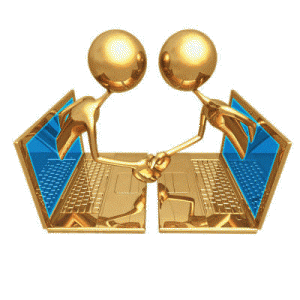 Відповідно до Закону України «Про дошкільну освіту» вимоги до рівня розвиненості, вихованості, навченості дітей дошкільного віку визначаються Базовим компонентом дошкільної освіти України (державним освітнім стандартом) і реалізуються Державною базовою програмою як основною та додатковими, рекомендованими або схваленими Міністерством освіти і науки України в установленому порядку. У зв’язку з прийняттям Закону України від 06.07.2010 № 2442-VI «Про внесення змін до законодавчих актів з питань загальної середньої та дошкільної освіти щодо організації навчально-виховного процесу», розробленням Державної цільової програми розвитку дошкільної освіти на період до 2017 року, постала проблема надання обов’язкової дошкільної освіти всім дітям, які досягли 5-річного віку. Для її розв’язання передбачається запровадження різних форм охоплення дітей дошкільною освітою, зокрема, через організацію груп повного або короткотривалого перебування у дошкільних навчальних закладах різних типів, форм власності, з різним режимом роботи, в тому числі сезонним, а також груп підготовки до школи при загальноосвітніх і позашкільних навчальних закладах, соціально-педагогічного патронату, тощо. Враховуючи різну періодичність, тривалість охоплення дітей організованими освітніми впливами в умовах тієї чи іншої форми здобуття дошкільної освіти, необхідно диференціювати обсяги розвивальних, виховних, навчальних завдань освітньої роботи з дітьми 6-го року життя. Програма розвитку дітей старшого дошкільного віку «Впевнений старт» пропонує орієнтири змістового наповнення освітньої роботи з 5-річними дітьми і націлює педагогів і батьків на особистісний розвиток дітей 6-го року життя за основними напрямами та робить окремий акцент на ігровій діяльності – провідному виді діяльності для всього дошкільного дитинства, незамінному засобі розвитку дітей. Цим зумовлена структура програми. Основний програмовий зміст упорядковано за розділами: «Фізичний розвиток», «Пізнавальний розвиток», «Мовленнєвий розвиток», «Художньо-естетичний розвиток», «Ігрова діяльність». У кожному розділі окреслюються ключові освітні завдання, подаються поради батькам стосовно організації спільного буття дорослих з дітьми та визначаються показники розвитку дітей. Розділ «Фізичний розвиток» орієнтує на об’єднання зусиль педагогів і сім’ї для охорони життя, збереження і зміцнення дитячого здоров’я, підвищення опірності організму негативним факторам зовнішнього середовища, формування у 5- річних дітей системи уявлень про власний організм, здоровий спосіб життя, засоби ефективного впливу на стан здоров’я і фізичного розвитку, необхідного набору життєво важливих рухових умінь і навичок, фізичних якостей малят, а також для оптимізації рухової активності дошкільників у процесі організації їхньої життєдіяльності, розв’язання комплексу виховних завдань. У розділі «Пізнавальний розвиток» подано обсяг завдань, необхідних для розвитку пізнавальних інтересів, здібностей, психічних процесів та операцій мислення, розширення досвіду пізнання світу і себе у ньому, стимуляції самостійної пізнавальної активності як запоруки успішного подальшого навчання. Програмові завдання охоплюють загально пізнавальний та логіко-математичний аспекти. Вони згруповані за напрямками: «У світі природи», «У світі предметів», «У світі людей», «У світі чисел і цифр», «У світі форм і величин», «У світі простору і часу». Розділ «Мовленнєвий розвиток» ґрунтується на комплексному вирішенні завдань формування звукової культури, лексичного запасу, граматичного ладу мовлення дітей 6-го року життя, комунікативних умінь через розвиток у них зв’язного мовлення (діалогічного і монологічного). В ньому окреслено й орієнтовний обсяг завдань з пропедевтики навчання елементів писемного мовлення на 6-му році життя у підрозділах «Навчання елементів грамоти», «Підготовка до письма». У розділі «Художньо-естетичний розвиток» розкрито основні напрямки розвивального впливу дорослих, визначальні для розвитку природних задатків і здібностей дітей до різних видів художньої діяльності (образотворчої, музичної, театралізованої), естетичного ставлення до дійсності, формування художніх умінь і навичок, сприяння самовираженню у художній творчості. Зміст розділу згруповано в такі підрозділи: «Образотворча діяльність», «Музична діяльність», «Театралізована діяльність». У кожному з них подано освітні завдання, орієнтовні теми з малювання, ліплення, аплікації, конструювання та переліки мистецьких творів, репертуарів. Розділ «Ігрова діяльність» робить акцент на грі як найбільш відповідній дошкільному дитинству формі організації життєдіяльності, ефективному методі і засобі реалізації освітніх завдань з усіх напрямів розвитку особистості дитини. Освітні завдання подано з урахуванням специфіки впливу на старших дошкільників різних видів ігор (творчих, з правилами). Пріоритетне місце відведено сюжетно-рольовій грі з огляду на її особливе значення, потенційні можливості для особистісного зростання старшого дошкільника. Програма не виокремлює завдання соціально-морального, емоційно-ціннісного розвитку дітей у самостійні розділи. Ці завдання викладено у контексті розвивальної роботи за наявними розділами програми. У Програмі «Впевнений старт» сім’ю визнано основною соціальною інституцією, відповідальною за якісну підготовку дітей до оволодіння життєвою компетентністю. Оскільки сім’я обирає доступну для себе форму здобуття дітьми дошкільної освіти, вона має право розраховувати на кваліфіковану допомогу держави у реалізації конституційних прав і гарантій щодо рівних умов отримання дітьми якісної, доступної освіти вже у передшкільний період свого життя. З метою такої допомоги родинам кожний розділ даної програми пропонує адресовані їм поради, дотримання яких забезпечить цілісність і неперервність освітнього впливу на дітей, компенсуватиме брак організованих педагогічних зусиль спеціалістів силами членів сімей. У додатку до Програми наведено орієнтовні форми роботи з дітьми за кожним розділом та орієнтовні показники нервово-психічного розвитку дітей 5-6 років ЗАГАЛЬНІ ОСВІТНІ ЗАВДАННЯ Розвивальні: збагачувати уявлення дитини про природу, рукотворний світ, людей, що оточують, та саму себе; вдосконалювати вміння використовувати здобуті уявлення для подальшого розширення особистого досвіду; створювати сприятливі умови для підвищення її самостійності, довільності поведінки; вправляти в подоланні труднощів, практичному та розумовому експериментуванні; підтримувати намагання дитини адекватно оцінювати свої досягнення в продуктивних видах діяльності, в повсякденному житті - власні вчинки та особистісні якості; створювати умови для вправляння в соціальній компетентності, налагодженні доброзичливих взаємин з людьми різного віку та статі, соціальних ролей; вправляти в умінні розмірковувати, висловлювати власні судження, відстоювати особисту думку;вдосконалювати вміння володіти власним тілом, орієнтуватись у власній зовнішності та стані здоров’я, у корисних та шкідливих для дитячого організму чинниках, впливах. Виховні: виховувати культуру дитячих бажань, сприяти становленню системи елементарних цінностей, позитивного ставлення до природи, предметів, людей, самої себе; створювати умови для формування її інтересів, намірів, планів; надавати простір для реалізації позитивних задумів у різних сферах життєдіяльності; виховувати культуру поведінки; залучати дитину засобами мистецтва до національної та світової культур; приділяти увагу становленню основ моральної за змістом та активної за формою позиції; виховувати базові якості особистості (самостійність, працелюбність, людяність, розсудливість, справедливість, самовладання, самолюбність, спостережливість, відповідальність). Навчальні: збагачувати, розширювати, систематизувати уявлення, знання, дитини про довкілля та власне “Я” (фізичне, психічне та соціальне) та вправляти у їх застосуванні. Формувати навчальні уміння — організаційні (способи самоорганізації), загальнопізнавальні (спостерігати, обстежувати, аналізувати, виділяти головне, порівнювати, запам’ятовувати, бачити проблему, розмірковувати з приводу неї, розв’язувати її, осмислювати матеріал), загальномовленнєві (культуру слухання, запитування, висловлювання, обґрунтування, доведення, налагодження спілкування), контрольно-оцінні (здійснення найпростіших форм контролю власної діяльності, перевірки зробленого, внесення потрібних корективів, виправлення помилок, вироблення оцінних суджень щодо якісно-кількісних показників зробленого та внесених у досягнення зусиль); вправляти у прояві творчого ставлення до виконання практичних та розумових завдань. ФІЗИЧНИЙ РОЗВИТОК Освітні завдання: - сприяти формуванню у дітей потреби в щоденному виконанні ранкової та гігієнічної гімнастики (тривалість 8-12 хв.); - розвивати уміння чітко виконувати загальнорозвивальні вправи з різних видів положень в заданому темпі; - проводити щоденні заняття з фізичної культури тривалістю 30-40 хв. (у фізкультурній залі та свіжому повітрі); - заохочувати до самостійних і організованих ігор в природних умовах, виконання фізичних вправ під час прогулянки (тривалість 45-60 хв.), рухливих ігор та ігор спортивного характеру; - удосконалювати на заняттях із фізичної культури та прогулянках вміння дошкільника кататися на велосипеді, самокаті, санках тощо; - залучати дітей до підготовки фізкультурних свят, спортивних розваг, командних змагань, днів здоров’я; - спонукати до проявів витривалості, вправності, наполегливості, винахідливості, співчуття, взаємодопомоги; - удосконалювати різноманітні рухи дітей – ходьба, біг, стрибки, метання, лазіння тощо; - розвивати уміння вільно рухатися у просторі, долаючи різноманітні перешкоди; - вчити дітей виконувати танцювальні кроки, вправи з шикуванням і перешикуванням; - чергувати навантаження з відпочинком, колективні ігри та заняття з можливістю побути на самоті; - прищеплювати навички громадської та особистої гігієни (стежити за чистотою рук, обличчя, мити їх у разі забруднення, самостійно стежити за зачіскою, одягом); - формувати у дітей культуру споживання їжі: правильно користуватися виделкою, ножем, серветкою; їсти охайно; сідати за стіл в акуратному вигляді; правильно сидіти під час їди; - формувати знання про будову тіла, призначення та дію органів; особливостей тіло будови дівчинки та хлопчика; важливо ознайомлювати дітей з необхідністю охороняти зір, слух, поставу, шкіру та інші органи; - розвивати уявлення про ознаки здоров’я і хвороби та шляхи їх запобігання, доводити, що довготривале життя потребує уваги людини до свого здоров’я; розповідати, що джерелом зміцнення здоров’я і запобігання хворобам є здоровий спосіб життя та безпечна поведінка в довкіллі; - знайомити з помічниками і друзями здоров’я – природними і соціальними чинниками, які допомагають(міцний сон, свіже повітря, раціональне харчування, особиста гігієна, фізичні вправи), а які можуть нашкодити здоров’ю неправильне харчування, тривале сидіння перед телевізором, комп’ютером, шкідливі звички, недотримання розпорядку дня тощо); - навчати правилам безпечного перебування вдома і на вулиці; - надавати уявлення про основні правила поведінки в надзвичайних ситуаціях; - сприяти балансу м’язової та практично-предметної діяльності.Відповідно до Закону України «Про дошкільну освіту» вимоги до рівня розвиненості, вихованості, навченості дітей дошкільного віку визначаються Базовим компонентом дошкільної освіти України (державним освітнім стандартом) і реалізуються Державною базовою програмою як основною та додатковими, рекомендованими або схваленими Міністерством освіти і науки України в установленому порядку. У зв’язку з прийняттям Закону України від 06.07.2010 № 2442-VI «Про внесення змін до законодавчих актів з питань загальної середньої та дошкільної освіти щодо організації навчально-виховного процесу», розробленням Державної цільової програми розвитку дошкільної освіти на період до 2017 року, постала проблема надання обов’язкової дошкільної освіти всім дітям, які досягли 5-річного віку. Для її розв’язання передбачається запровадження різних форм охоплення дітей дошкільною освітою, зокрема, через організацію груп повного або короткотривалого перебування у дошкільних навчальних закладах різних типів, форм власності, з різним режимом роботи, в тому числі сезонним, а також груп підготовки до школи при загальноосвітніх і позашкільних навчальних закладах, соціально-педагогічного патронату, тощо. Враховуючи різну періодичність, тривалість охоплення дітей організованими освітніми впливами в умовах тієї чи іншої форми здобуття дошкільної освіти, необхідно диференціювати обсяги розвивальних, виховних, навчальних завдань освітньої роботи з дітьми 6-го року життя. Програма розвитку дітей старшого дошкільного віку «Впевнений старт» пропонує орієнтири змістового наповнення освітньої роботи з 5-річними дітьми і націлює педагогів і батьків на особистісний розвиток дітей 6-го року життя за основними напрямами та робить окремий акцент на ігровій діяльності – провідному виді діяльності для всього дошкільного дитинства, незамінному засобі розвитку дітей. Цим зумовлена структура програми. Основний програмовий зміст упорядковано за розділами: «Фізичний розвиток», «Пізнавальний розвиток», «Мовленнєвий розвиток», «Художньо-естетичний розвиток», «Ігрова діяльність». У кожному розділі окреслюються ключові освітні завдання, подаються поради батькам стосовно організації спільного буття дорослих з дітьми та визначаються показники розвитку дітей. Розділ «Фізичний розвиток» орієнтує на об’єднання зусиль педагогів і сім’ї для охорони життя, збереження і зміцнення дитячого здоров’я, підвищення опірності організму негативним факторам зовнішнього середовища, формування у 5- річних дітей системи уявлень про власний організм, здоровий спосіб життя, засоби ефективного впливу на стан здоров’я і фізичного розвитку, необхідного набору життєво важливих рухових умінь і навичок, фізичних якостей малят, а також для оптимізації рухової активності дошкільників у процесі організації їхньої життєдіяльності, розв’язання комплексу виховних завдань. У розділі «Пізнавальний розвиток» подано обсяг завдань, необхідних для розвитку пізнавальних інтересів, здібностей, психічних процесів та операцій мислення, розширення досвіду пізнання світу і себе у ньому, стимуляції самостійної пізнавальної активності як запоруки успішного подальшого навчання. Програмові завдання охоплюють загально пізнавальний та логіко-математичний аспекти. Вони згруповані за напрямками: «У світі природи», «У світі предметів», «У світі людей», «У світі чисел і цифр», «У світі форм і величин», «У світі простору і часу». Розділ «Мовленнєвий розвиток» ґрунтується на комплексному вирішенні завдань формування звукової культури, лексичного запасу, граматичного ладу мовлення дітей 6-го року життя, комунікативних умінь через розвиток у них зв’язного мовлення (діалогічного і монологічного). В ньому окреслено й орієнтовний обсяг завдань з пропедевтики навчання елементів писемного мовлення на 6-му році життя у підрозділах «Навчання елементів грамоти», «Підготовка до письма». У розділі «Художньо-естетичний розвиток» розкрито основні напрямки розвивального впливу дорослих, визначальні для розвитку природних задатків і здібностей дітей до різних видів художньої діяльності (образотворчої, музичної, театралізованої), естетичного ставлення до дійсності, формування художніх умінь і навичок, сприяння самовираженню у художній творчості. Зміст розділу згруповано в такі підрозділи: «Образотворча діяльність», «Музична діяльність», «Театралізована діяльність». У кожному з них подано освітні завдання, орієнтовні теми з малювання, ліплення, аплікації, конструювання та переліки мистецьких творів, репертуарів. Розділ «Ігрова діяльність» робить акцент на грі як найбільш відповідній дошкільному дитинству формі організації життєдіяльності, ефективному методі і засобі реалізації освітніх завдань з усіх напрямів розвитку особистості дитини. Освітні завдання подано з урахуванням специфіки впливу на старших дошкільників різних видів ігор (творчих, з правилами). Пріоритетне місце відведено сюжетно-рольовій грі з огляду на її особливе значення, потенційні можливості для особистісного зростання старшого дошкільника. Програма не виокремлює завдання соціально-морального, емоційно-ціннісного розвитку дітей у самостійні розділи. Ці завдання викладено у контексті розвивальної роботи за наявними розділами програми. У Програмі «Впевнений старт» сім’ю визнано основною соціальною інституцією, відповідальною за якісну підготовку дітей до оволодіння життєвою компетентністю. Оскільки сім’я обирає доступну для себе форму здобуття дітьми дошкільної освіти, вона має право розраховувати на кваліфіковану допомогу держави у реалізації конституційних прав і гарантій щодо рівних умов отримання дітьми якісної, доступної освіти вже у передшкільний період свого життя. З метою такої допомоги родинам кожний розділ даної програми пропонує адресовані їм поради, дотримання яких забезпечить цілісність і неперервність освітнього впливу на дітей, компенсуватиме брак організованих педагогічних зусиль спеціалістів силами членів сімей. У додатку до Програми наведено орієнтовні форми роботи з дітьми за кожним розділом та орієнтовні показники нервово-психічного розвитку дітей 5-6 років ЗАГАЛЬНІ ОСВІТНІ ЗАВДАННЯ Розвивальні: збагачувати уявлення дитини про природу, рукотворний світ, людей, що оточують, та саму себе; вдосконалювати вміння використовувати здобуті уявлення для подальшого розширення особистого досвіду; створювати сприятливі умови для підвищення її самостійності, довільності поведінки; вправляти в подоланні труднощів, практичному та розумовому експериментуванні; підтримувати намагання дитини адекватно оцінювати свої досягнення в продуктивних видах діяльності, в повсякденному житті - власні вчинки та особистісні якості; створювати умови для вправляння в соціальній компетентності, налагодженні доброзичливих взаємин з людьми різного віку та статі, соціальних ролей; вправляти в умінні розмірковувати, висловлювати власні судження, відстоювати особисту думку;вдосконалювати вміння володіти власним тілом, орієнтуватись у власній зовнішності та стані здоров’я, у корисних та шкідливих для дитячого організму чинниках, впливах. Виховні: виховувати культуру дитячих бажань, сприяти становленню системи елементарних цінностей, позитивного ставлення до природи, предметів, людей, самої себе; створювати умови для формування її інтересів, намірів, планів; надавати простір для реалізації позитивних задумів у різних сферах життєдіяльності; виховувати культуру поведінки; залучати дитину засобами мистецтва до національної та світової культур; приділяти увагу становленню основ моральної за змістом та активної за формою позиції; виховувати базові якості особистості (самостійність, працелюбність, людяність, розсудливість, справедливість, самовладання, самолюбність, спостережливість, відповідальність). Навчальні: збагачувати, розширювати, систематизувати уявлення, знання, дитини про довкілля та власне “Я” (фізичне, психічне та соціальне) та вправляти у їх застосуванні. Формувати навчальні уміння — організаційні (способи самоорганізації), загальнопізнавальні (спостерігати, обстежувати, аналізувати, виділяти головне, порівнювати, запам’ятовувати, бачити проблему, розмірковувати з приводу неї, розв’язувати її, осмислювати матеріал), загальномовленнєві (культуру слухання, запитування, висловлювання, обґрунтування, доведення, налагодження спілкування), контрольно-оцінні (здійснення найпростіших форм контролю власної діяльності, перевірки зробленого, внесення потрібних корективів, виправлення помилок, вироблення оцінних суджень щодо якісно-кількісних показників зробленого та внесених у досягнення зусиль); вправляти у прояві творчого ставлення до виконання практичних та розумових завдань. ФІЗИЧНИЙ РОЗВИТОК Освітні завдання: - сприяти формуванню у дітей потреби в щоденному виконанні ранкової та гігієнічної гімнастики (тривалість 8-12 хв.); - розвивати уміння чітко виконувати загальнорозвивальні вправи з різних видів положень в заданому темпі; - проводити щоденні заняття з фізичної культури тривалістю 30-40 хв. (у фізкультурній залі та свіжому повітрі); - заохочувати до самостійних і організованих ігор в природних умовах, виконання фізичних вправ під час прогулянки (тривалість 45-60 хв.), рухливих ігор та ігор спортивного характеру; - удосконалювати на заняттях із фізичної культури та прогулянках вміння дошкільника кататися на велосипеді, самокаті, санках тощо; - залучати дітей до підготовки фізкультурних свят, спортивних розваг, командних змагань, днів здоров’я; - спонукати до проявів витривалості, вправності, наполегливості, винахідливості, співчуття, взаємодопомоги; - удосконалювати різноманітні рухи дітей – ходьба, біг, стрибки, метання, лазіння тощо; - розвивати уміння вільно рухатися у просторі, долаючи різноманітні перешкоди; - вчити дітей виконувати танцювальні кроки, вправи з шикуванням і перешикуванням; - чергувати навантаження з відпочинком, колективні ігри та заняття з можливістю побути на самоті; - прищеплювати навички громадської та особистої гігієни (стежити за чистотою рук, обличчя, мити їх у разі забруднення, самостійно стежити за зачіскою, одягом); - формувати у дітей культуру споживання їжі: правильно користуватися виделкою, ножем, серветкою; їсти охайно; сідати за стіл в акуратному вигляді; правильно сидіти під час їди; - формувати знання про будову тіла, призначення та дію органів; особливостей тіло будови дівчинки та хлопчика; важливо ознайомлювати дітей з необхідністю охороняти зір, слух, поставу, шкіру та інші органи; - розвивати уявлення про ознаки здоров’я і хвороби та шляхи їх запобігання, доводити, що довготривале життя потребує уваги людини до свого здоров’я; розповідати, що джерелом зміцнення здоров’я і запобігання хворобам є здоровий спосіб життя та безпечна поведінка в довкіллі; - знайомити з помічниками і друзями здоров’я – природними і соціальними чинниками, які допомагають(міцний сон, свіже повітря, раціональне харчування, особиста гігієна, фізичні вправи), а які можуть нашкодити здоров’ю неправильне харчування, тривале сидіння перед телевізором, комп’ютером, шкідливі звички, недотримання розпорядку дня тощо); - навчати правилам безпечного перебування вдома і на вулиці; - надавати уявлення про основні правила поведінки в надзвичайних ситуаціях; - сприяти балансу м’язової та практично-предметної діяльності.